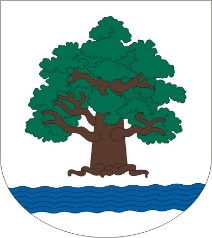 Konstancin-Jeziorna, dnia 22 listopada 2019 rokuB.0057.107.2019Pani Agata Wilczek Przewodnicząca Rady Miejskiej                wm.Szanowna Pani Przewodnicząca,           Stosownie do § 30 Statutu Gminy Konstancin-Jeziorna przyjętego Uchwałą Nr 141/VI/2011 Rady Miejskiej Konstancin-Jeziorna z dnia  13 września 2011 r. (Dziennik Urzędowy Województwa Mazowieckiego z 2011 r. Nr 208, poz.6258) składam informację           o swej pracy i pracy Urzędu w okresie między sesjami Rady Miejskiej, według stanu na dzień 22 listopada 2019 roku:24 października 2019 rokuSpotkanie z projektantami opracowującymi dokumentację przebudowy ul. Powsińskiej na zlecenie Gminy. Spotkanie z mieszkańcami Gminy dotyczące ścieżek rowerowych. 29 października 2019 rokuKonsultacje z mieszkańcami dotyczące przebudowy ulicy Powsińskiej.30 października 2019 rokuSpotkanie z projektantami opracowującymi dokumentację budowy sieci wod.-kan. dla sołectwa Cieciszew.05 listopada 2019 roku Spotkanie z Panią Dominiką Chorosińską, posłanką na Sejm RP.11 listopada 2019 roku Uroczystości z okazji 101 rocznicy odzyskania niepodległości przez Polskę.16 listopada 2019 roku 55 lecie Koła Łowieckiego Nr 141 ,,Szarak”. Spotkanie w sołectwie Gassy.10-lecie Koła Wsi Nadwiślańskich. Spotkanie w sołectwie Czernidła.22 listopada 2019 roku XIII Sympozjum naukowe w Centrum Kompleksowej Rehabilitacji przy ul. Gąsiorowskiego w Konstancinie-Jeziornie. 								Z poważaniem